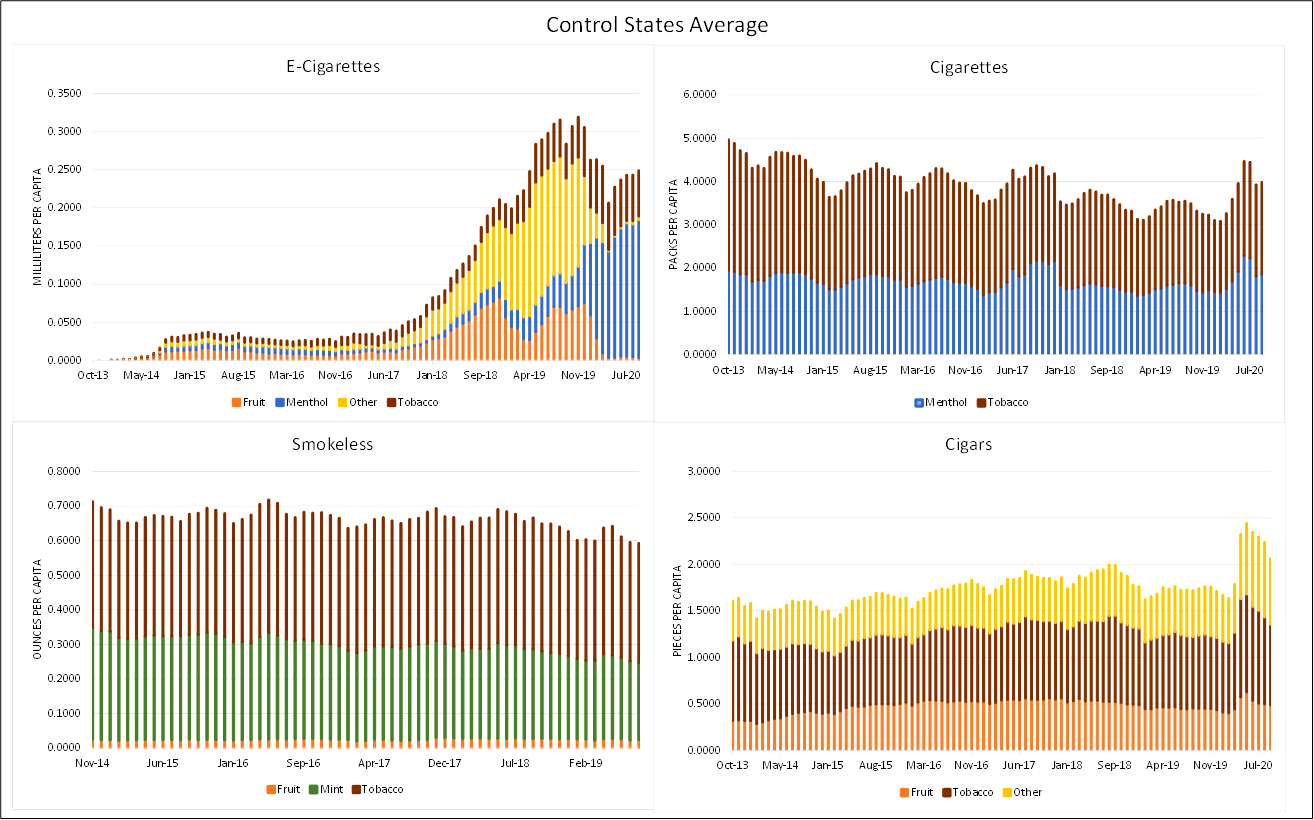 Figure 3: Control States. The figure illustrates the per capita tobacco product unit sale averages for our control states, Pennsylvania and Virginia.